MINUTES OF THE LOSTOCK GRALAM PARISH COUNCIL MEETING HELD ON MONDAY 8th APRIL 2019 AT THE CHURCH HALL, LOSTOCK GRALAMPart I The meeting commenced at 7.30 pm.PRESENT:	Parish Councillors J Beasant, L Kelly, P Kelly, M Venables, M Litton, Cllr T Smith, Cllr L Edgeley, T Hodges and V Yarwood.IN ATTENDANCE:	L Sandison, Clerk.ALSO PRESENT:	1 member of the public. PUBLIC FORUM-Potential new Lostock Gralam Parish Councillor introduced themselves.-Cllr T Smith raised a complaint regarding the uncut grass bank on Townshend Road and suggested that wild flowers may help to improve the look of the regularly left overgrown grass bank. The Clerk will write to CWAC Street-Care to request permission to plant wild flowers, and enquire why the bank is regularly left uncut.-Cllr T Smith raised concerns about vehicles crossing multiple pavements to park on a Townshend Road green potentially endangering pedestrians. Other greens on Townshend Rd have bollard to prevent such issues. The Clerk will raise a complaint with CWAC Highways.APOLOGIES FOR ABSENCEIt was RESOLVED to accept apologies from Cllr M Stocks.DECLARATIONS OF INTERESTCllr L Edgeley declared an interest in CG Services Cheshire Ltd.MINUTESRESOLVED to accept the minutes of the Parish Council meeting held on Monday 4th March 2019. PROGRESS REPORT-New notice board has now been installed on Manchester Road.-Replacement ‘No Dogs Allowed in Children’s Play Area’ sign has been installed.-New A556/Stubbs Lane footpath barrier with contractors. An installation date has yet to be received.-Damaged road island bollard at the Cheshire Business Park has been removed and replacement ordered.-Damaged section of fence has been repaired in the Manchester Road hedgerow adjacent to the Business Park.-Ponding issue being investigated by CWAC Highways opposite Premier Stores on Manchester Road.PARISH ELECTIONS AND PURDAH-Purdah – is the pre-election period in the UK, specifically the time between the announcement of an election and the final election results. The time period prevents local government from making announcements about any new or controversial government initiatives.-The Chairman of a Parish Council continues in office until his/her successor is appointed and this applies even if he/she is not re-elected or does not stand for re-election. The Vice Chairman also continues until after the new chairman is elected.CHURCH YARD BIN CONTRACT The Parish Council considered the below quotations.The Parish Council RESOLVED to accept ASH Group Ltd quotation of £83.02 per month. ASH Group Ltd will manage the move from SUEZ R & R Ltd.OPEN TOP LITTER BINS-The Parish Council RESOLVED to wait for all open top litter bins to be replaced by the CWAC Commissioning Team rather than purchase new bins for Townshend Road, Hesketh Drive and Langford Road.NEW FOOTBALL SURFACE WORKING GROUP UPDATE-The Clerk has contacted Sport England and the Cheshire FA with regards to funding. -The Community Centre Association with a charitable status may also be able to help with funding applications.  ANNUAL GOVERNACE STATEMENTRESOLVED: It was unanimously agreed to approve Section 1 of the Annual Return & Annual Governance Statement 2018/19.POLICEPCSO Nicola Smith is currently on annual leave. SGT Weaver sent the following report:ASB Reports of youths throwing items from the building site at the rear of Silverlea Road. Local officers have liaised with the new building firm and the area has now been secured. A house window was smashed in Fryer Road on 6th March. No suspects have been identified.Burglary No burglaries reported.Vehicle / bicycle theftOvernight on 16th March a Transit van was stolen from Townshend Road. The vehicle is still outstanding as stolen.Other – Speed enforcement has been carried out again on Manchester Road.On 13th March a cannabis grow was seized from an address on Birches Lane. One male was arrested and subsequently charged with a number of offences.REPORT FROM CHESHIRE WEST AND CHESTER COUNCILLORSCouncillor Mark Stocks was absent. PLAY AREAS AND INSPECTIONS-The Annual RoSPA play inspection will take place in April.-The PC considered the below three-year grass cutting quotations. The PC RESOLVED to accept CG Services Ltd quote taking into account their excellent work over the past three years.-The PC RESOLVED that the Clerk should obtain quotes for closed/slim slot top bins for the Community Centre play area to reduce litter blowing from the bins and to deter the public from depositing household waste in the bins.CLERKS REPORT-There will be a Community Litter pick on Sunday14th April at 1.30pm starting at the Church Hall. Clean Team will provide the necessary equipment and H&S advice.-Cllr M Venables and Cllr P Kelly attended an HS2 LLC meeting. Cllr Venables wrote an update from the meeting – see appendix 2.-Cllr P Kelly and the Clerk will meet CWAC J Gibbs and Road Safety J Gibbins to discuss average speed cameras and a pedestrian crossing on Wednesday 15th May.PLANNINGThe Council considered the following planning applications and RESOLVED to respond as below:FINANCEThe Internal Audit information has now been received, and must be ready for inspection by 17th April 2019.Grant request received from St. John the Evangelist Church for grass cutting and maintenance. A budget allowance of £1,600.00 has been included in the 2019 precept charge. The PC RESOLVED to award a Church Yard Grant of £1600.00.S.137 Grant request received from Lostock Gralam CofE Primary School. The School want to build a sensory room within school to provide a safe space in order for therapies to take place and a place of escape for children experiencing trauma. Other bodies have been approached for funding and this request would not cover all costs. The PC RESOLVED to award an S.137 grant of £1000.00.The PC considered renewing Cheshire Community Action Membership of £50.00. The PC RESOLVED not to renew the membership due to the PC not making use of the membership in recent years.-To confirm the bank account balances and reconciliation. Current Account Balance	£  9,091.93Deposit Account Balance 	£41,609.22	Total				£51,701.15-To review and agree purpose of Earmarked Reserve Funds and Reserve:-It was RESOLVED to accept payment of the following accounts.COUNCILLORS’ REPORTS & FUTURE AGENDA ITEMS-Cllr M Venables will be away for the next meeting.The meeting finished at 8.15pmDATE AND TIME OF NEXT MEETINGThe Annual Parish Assembly Parish Council meeting will be held on Monday 13th May 2019 in the Lostock Gralam Church Hall at 7.30 p.m. 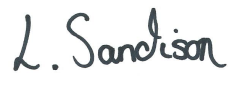 Appendix 2There is to be a Consultation on the construction in q4 this year. The secretary of transport will decide what is to be considered in March.No confirmation of when visualizations will be released.The design of Phase 2b will be frozen in summer 2019.There may be some refinement around junctions and road alignments.Advanced ground investigation will happen in May 2019 and a report will be issued May 2020If new data from them says it's not viable the secretary of state has the final say.HS2 want to set up more local engagement, stakeholder meetings, affected people and farmers/businesses.They will arrange more meetings with affected parish councils.They are baseline modelling the A556 around the Lostock triangle and traffic investigation by CWAC will be taking place sometime due to the increase in traffic for the incinerator and other works.For the consultation we did before Christmas the response has beenLocal councils and organisations 3,500Campaign groups 30,000+Key points.....Poor engagementNo access detailsNo compound detailsImpact on local travelWorks emissionGround conditionRealignment of roadsOverall designNo visualisationsOfficial feedback will be published April/May.Next meeting was set at 24th MaySupplierTermsNet CostSUEZ R & R Ltd1100 L Euro Bin 100KG24-month service agreement£19.40                                                     Lift Rate£5.00                                                 Duty of Care£2.00                                          Container Rental£94.39 per month / £1,132.68 annual ASH GROUP Ltd1100 L Euro Bin 100Kg£16.00                                                      Lift Rate£0.25                                                  Duty of Care£0.20                                           Container Rental£83.02 per month / £996.25 annualCHEAPER WASTE1100 L Euro Bin100Kg£21.45                                                       Lift rate£1.46                                                 Duty of Care£99.28 per month / £1,191.40 annualNameService Level£ per annum (net)CG Services Cheshire Ltd-14 cuts between April – September.-Collect Grass-Keep small planted area free of weeds and provide and lay bark at start and end of season.£2,120.00 (£151.43 per visit)Northwich Town Council-14 cuts between April – September.-Collect Grass-Keep small planted area free of weeds and provide and lay bark at start and end of season.£2,135.00 (£152.50 per visit)£174.50WAP Lawton & Sons Ltd14 cuts between April – September.-Collect Grass-Keep small planted area free of weeds and provide and lay bark at start and end of season.£1,680.00 (£120.00 per visit)APPLICATIONSAPPLICATIONSDECISIONSDECISIONS19/00089/FUL-1 Stubbs Lane, Lostock Gralam-Two storey rear extension-ApprovalFunds(£)Stubbs Lane S.106 – Earmarked open space & play areas£7,886Triangle NHB – Earmarked for improving pedestrian route to railway station.£18,504General Reserves 24,311.15Total Bank Balance at Y/E£51,701.15Chq no. PayeeAmount300576Lyndsey Sandison£2,344.17300577HMRC£9.72300578Cheshire Community Development Trust72.00300579SUEZ R & R Ltd£13.50300580E.ON£10.58300581CG Services Cheshire Ltd£530.00S/OFreeola£12.56300582St. John The Evangelist Church£1600.00300583Lostock Gralam CofE Primary School£1000.00INCOMECWACPrecept£25,683.00